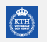 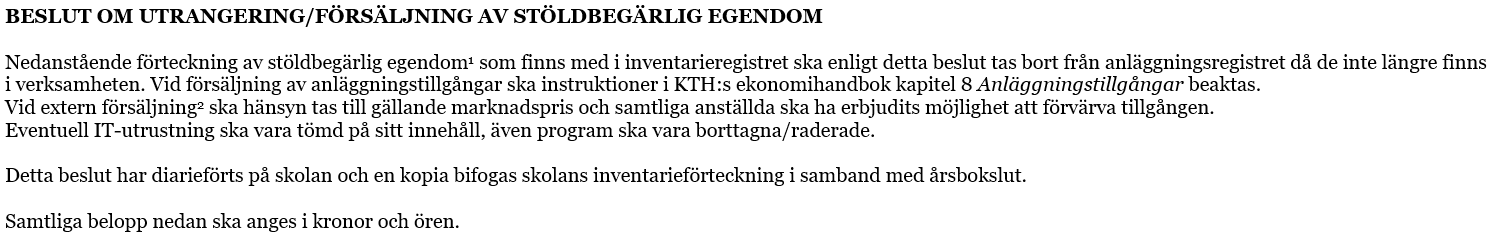 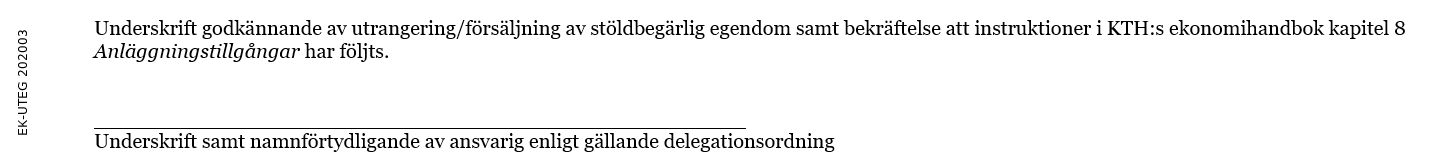 Namnförtydligande Anläggnings-
nummerBeskrivningFrån datum
(Anskaffnings-datum)AnskaffningsvärdeEventuellt försäljningsvärdeAnledning till utrangering
(Ex såld/skrotad/stulen)